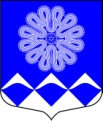 РОССИЙСКАЯ ФЕДЕРАЦИЯ
 АДМИНИСТРАЦИЯ МУНИЦИПАЛЬНОГО ОБРАЗОВАНИЯ
ПЧЕВСКОЕ СЕЛЬСКОЕ ПОСЕЛЕНИЕ
КИРИШСКОГО МУНИЦИПАЛЬНОГО РАЙОНА
ЛЕНИНГРАДСКОЙ ОБЛАСТИ ПОСТАНОВЛЕНИЕ03 декабря 2020 года                                                                                     № 97Во исполнение требования Постановления Правительства РФ от 16.09.2020 № 1478 «Об утверждении федерального стандарта внутреннего государственного (муниципального) финансового контроля «Правила составления отчетности о результатах контрольной деятельности», Администрация муниципального образования Пчевское сельское поселение Киришского муниципального района Ленинградской областиПОСТАНОВЛЯЕТ:1. Внести в постановление администрации Пчевского сельского поселения от 21.03.2014 № 27 «Об утверждении Порядка осуществления полномочий по внутреннему муниципальному финансовому контролю и контролю в сфере закупок товаров, работ, услуг для обеспечения муниципальных нужд» следующие изменения:1.1. Пункт 1. Порядка дополнить словами: «Постановления Правительства РФ от 17.08.2020 № 1235 «Об утверждении федерального стандарта внутреннего государственного (муниципального) финансового контроля «Проведение проверок, ревизий и обследований и оформление их результатов», Постановления Правительства от 17.08.2020 №1237 «Об утверждении федерального стандарта внутреннего государственного (муниципального) финансового контроля «Правила досудебного обжалования решений и действий (бездействия) органов внутреннего государственного (муниципального) финансового контроля и их должностных лиц», Постановление Правительства РФ от 16.09.2020 №1478 «Об утверждении федерального стандарта внутреннего государственного  (муниципального) финансового контроля «Правила составления отчетности о результатах контрольной деятельности1.2. Главу IV пункт 45 Порядка дополнить словами: «Отчет и пояснительная записка к нему представляются ежегодно до 1 марта года, следующего за отчетным, на бумажном носителе и (или) в электронной форме органом внутреннего муниципального финансового контроля главе местной администрации».1.3. Главу IV пункт 51 Порядка дополнить словами: «Отчет подлежит размещению на официальном сайте органа контроля в сети «Интернет» не позднее 1 апреля года, следующего за отчетным.2. Опубликовать настоящее постановление в газете «Пчевский вестник».3. Настоящее постановление вступает в силу с момента опубликования.4. Контроль за исполнением настоящего постановления оставляю за собой.Глава администрации					    	Д.Н. ЛевашовО внесении изменений в постановление № 27 от 21.03.2014г. «Об утверждении Порядка осуществления полномочий по внутреннему муниципальному финансовому контролю и контролю в сфере закупок товаров, работ, услуг для обеспечения муниципальных нужд 